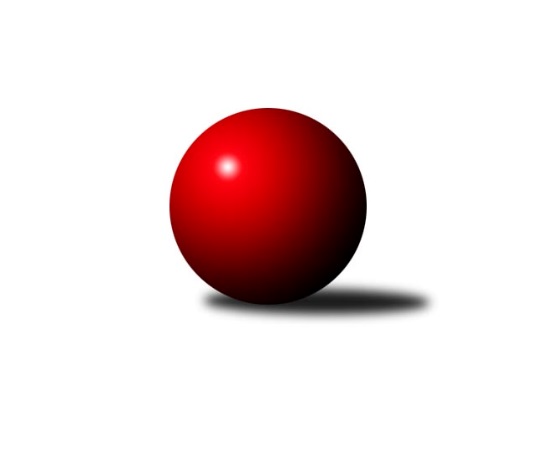 Č.21Ročník 2022/2023	1.4.2023Nejlepšího výkonu v tomto kole: 2581 dosáhlo družstvo: Kuželky Aš BKrajský přebor KV 2022/2023Výsledky 21. kolaSouhrnný přehled výsledků:TJ Lomnice E	- TJ Lomnice C	11:5	2514:2471		24.1.TJ Lomnice D	- TJ Šabina 	0:16	2214:2418		1.4.Sokol Teplá	- Slovan K.Vary C	14:2	2539:2416		1.4.KK Karlovy Vary	- TJ Jáchymov B	14:2	2495:2271		1.4.Loko Cheb C	- Kuželky Aš B	4:12	2557:2581		1.4.Tabulka družstev:	1.	Kuželky Aš B	20	16	1	3	228 : 92 	 	 2526	33	2.	Sokol Teplá	19	14	1	4	204 : 100 	 	 2489	29	3.	KK Karlovy Vary	19	12	1	6	182 : 122 	 	 2442	25	4.	TJ Šabina	19	11	2	6	174 : 130 	 	 2465	24	5.	Kuželky Aš C	20	10	3	7	181 : 139 	 	 2448	23	6.	TJ Lomnice E	19	9	2	8	146 : 158 	 	 2469	20	7.	TJ Lomnice C	19	6	3	10	134 : 170 	 	 2448	15	8.	Loko Cheb C	19	7	0	12	127 : 177 	 	 2354	14	9.	Slovan K.Vary C	19	5	3	11	125 : 179 	 	 2408	13	10.	TJ Lomnice D	20	4	2	14	106 : 214 	 	 2361	10	11.	TJ Jáchymov B	19	3	0	16	89 : 215 	 	 2320	6Podrobné výsledky kola:	 TJ Lomnice E	2514	11:5	2471	TJ Lomnice C	Andrea Ječmenová	 	 200 	 230 		430 	 2:0 	 354 	 	181 	 173		Petr Sacher	Filip Maňák	 	 221 	 194 		415 	 0:2 	 425 	 	212 	 213		Jiří Flejšar	Iva Knesplová Koubková	 	 188 	 210 		398 	 1:1 	 398 	 	194 	 204		Růžena Kovačíková	Soňa Šimáčková	 	 213 	 221 		434 	 2:0 	 418 	 	222 	 196		Petr Lidmila	Petra Prouzová	 	 194 	 217 		411 	 0:2 	 463 	 	232 	 231		Lubomír Hromada	Lukáš Kožíšek	 	 228 	 198 		426 	 2:0 	 413 	 	201 	 212		Xenie Sekáčovározhodčí: Luboš KožíšekNejlepší výkon utkání: 463 - Lubomír Hromada	 TJ Lomnice D	2214	0:16	2418	TJ Šabina 	Helena Pollnerová	 	 184 	 157 		341 	 0:2 	 380 	 	185 	 195		Tomáš Seidl	Josef Zvěřina	 	 152 	 170 		322 	 0:2 	 397 	 	181 	 216		Marek Zvěřina	Jan Pollner	 	 167 	 178 		345 	 0:2 	 405 	 	206 	 199		Jiří Beneš ml.	Václav Basl	 	 182 	 207 		389 	 0:2 	 402 	 	186 	 216		Jaromír Černý	Hanuš Slavík	 	 213 	 198 		411 	 0:2 	 427 	 	214 	 213		František Seidl	Jaroslav Bendák	 	 219 	 187 		406 	 0:2 	 407 	 	190 	 217		Eduard Seidlrozhodčí: Hanuš SlavíkNejlepší výkon utkání: 427 - František Seidl	 Sokol Teplá	2539	14:2	2416	Slovan K.Vary C	Luboš Axamský	 	 205 	 228 		433 	 2:0 	 393 	 	190 	 203		Pavlína Stašová	Josef Bílek	 	 211 	 208 		419 	 2:0 	 390 	 	187 	 203		Jiří Šafr	Rostislav Milota	 	 160 	 208 		368 	 0:2 	 405 	 	186 	 219		Lukáš Holý	Miroslava Boková	 	 218 	 228 		446 	 2:0 	 378 	 	177 	 201		Jaroslava Chlupová	Petr Tauber	 	 208 	 234 		442 	 2:0 	 423 	 	203 	 220		Martina Sobotková	Miroslav Pešťák	 	 217 	 214 		431 	 2:0 	 427 	 	222 	 205		Miroslav Handšuhrozhodčí: Luboš AxamskýNejlepší výkon utkání: 446 - Miroslava Boková	 KK Karlovy Vary	2495	14:2	2271	TJ Jáchymov B	Josef Ženíšek	 	 191 	 190 		381 	 0:2 	 391 	 	176 	 215		Ivana Nová	Vítězslav Vodehnal	 	 224 	 202 		426 	 2:0 	 366 	 	197 	 169		Vlastimil Čegan	Václav Zeman	 	 200 	 226 		426 	 2:0 	 371 	 	182 	 189		Hana Makarová	Lubomír Martinek	 	 205 	 217 		422 	 2:0 	 363 	 	193 	 170		Jaroslav Stulík	Bronislava Hánělová	 	 206 	 220 		426 	 2:0 	 419 	 	214 	 205		Štefan Mrenica	Petr Čolák	 	 210 	 204 		414 	 2:0 	 361 	 	176 	 185		Ladislav Martínekrozhodčí: Jiří HojsákNejlepšího výkonu v tomto utkání: 426 kuželek dosáhli: Vítězslav Vodehnal, Václav Zeman, Bronislava Hánělová	 Loko Cheb C	2557	4:12	2581	Kuželky Aš B	Jiří Čížek	 	 208 	 223 		431 	 0:2 	 443 	 	217 	 226		Václav Pilař	Daniel Hussar	 	 214 	 232 		446 	 2:0 	 430 	 	206 	 224		Martina Pospíšilová	Vladimír Krýsl	 	 202 	 200 		402 	 0:2 	 430 	 	204 	 226		Jaroslav Bulant	Jana Hamrová	 	 200 	 198 		398 	 0:2 	 436 	 	244 	 192		Luděk Kratochvíl	Jiří Nováček	 	 229 	 239 		468 	 2:0 	 398 	 	180 	 218		Václav Veselý *1	Eva Nováčková	 	 197 	 215 		412 	 0:2 	 444 	 	231 	 213		Vladislav Urbanrozhodčí: Jana Hamrovástřídání: *1 od 41. hodu Dagmar JedličkováNejlepší výkon utkání: 468 - Jiří NováčekPořadí jednotlivců:	jméno hráče	družstvo	celkem	plné	dorážka	chyby	poměr kuž.	Maximum	1.	Jiří Nováček 	Loko Cheb C	452.20	309.9	142.3	3.4	5/7	(531)	2.	Martin Hurta 	Kuželky Aš C	446.43	305.3	141.1	3.5	7/7	(488)	3.	Jaroslav Bulant 	Kuželky Aš B	440.77	297.6	143.1	3.6	7/7	(486)	4.	Petr Tauber 	Sokol Teplá	439.58	297.3	142.3	5.5	6/6	(493)	5.	Luboš Axamský 	Sokol Teplá	432.68	295.5	137.1	3.8	6/6	(456)	6.	Albert Kupčík 	TJ Lomnice D	430.48	296.4	134.1	5.9	7/7	(453)	7.	Petr Čolák 	KK Karlovy Vary	429.73	297.4	132.3	5.2	6/7	(497)	8.	Lukáš Holý 	Slovan K.Vary C	428.60	293.5	135.1	4.8	5/7	(457)	9.	Petra Prouzová 	TJ Lomnice E	426.65	298.9	127.8	7.3	6/6	(455)	10.	Lubomír Hromada 	TJ Lomnice C	426.37	293.0	133.4	8.2	7/7	(474)	11.	František Seidl 	TJ Šabina 	424.33	296.2	128.2	6.4	6/7	(450)	12.	Andrea Ječmenová 	TJ Lomnice E	423.18	294.2	129.0	7.5	6/6	(492)	13.	Xenie Sekáčová 	TJ Lomnice C	422.99	293.1	129.9	5.9	7/7	(483)	14.	Václav Pilař 	Kuželky Aš B	422.10	290.1	132.0	6.4	7/7	(461)	15.	Vladislav Urban 	Kuželky Aš B	421.12	291.0	130.2	7.6	7/7	(474)	16.	Jiří Beneš  ml.	TJ Šabina 	420.60	293.1	127.5	6.9	7/7	(454)	17.	Miroslav Pešťák 	Sokol Teplá	420.28	287.1	133.2	5.6	6/6	(479)	18.	Miroslav Handšuh 	Slovan K.Vary C	420.21	291.5	128.7	6.7	6/7	(449)	19.	Jiří Velek 	Sokol Teplá	418.56	295.7	122.8	7.9	6/6	(473)	20.	Luděk Kratochvíl 	Kuželky Aš B	418.35	291.9	126.4	7.4	7/7	(476)	21.	Lubomír Martinek 	KK Karlovy Vary	417.82	290.9	126.9	6.2	7/7	(479)	22.	Martina Pospíšilová 	Kuželky Aš B	417.50	293.5	124.0	6.2	6/7	(488)	23.	Josef Veverka 	TJ Lomnice D	415.21	288.3	126.9	5.7	6/7	(438)	24.	Jaromír Černý 	TJ Šabina 	415.04	296.4	118.7	6.8	6/7	(463)	25.	Václav Zeman 	KK Karlovy Vary	415.01	294.2	120.8	7.8	6/7	(458)	26.	Miroslava Boková 	Sokol Teplá	414.07	292.4	121.7	8.1	6/6	(456)	27.	Jiří Flejšar 	TJ Lomnice C	413.30	288.5	124.8	6.9	7/7	(470)	28.	Petr Lidmila 	TJ Lomnice C	412.53	280.2	132.4	7.3	7/7	(447)	29.	Luděk Stríž 	Slovan K.Vary C	411.80	287.3	124.5	7.1	6/7	(455)	30.	Eduard Seidl 	TJ Šabina 	411.74	284.2	127.5	5.4	6/7	(448)	31.	Štefan Mrenica 	TJ Jáchymov B	411.35	286.8	124.5	8.6	5/6	(461)	32.	Jan Horák 	Sokol Teplá	410.80	289.5	121.3	7.3	4/6	(438)	33.	Jiří Bláha 	Kuželky Aš C	409.58	290.2	119.4	9.2	5/7	(473)	34.	Vladimír Veselý  ml.	Kuželky Aš C	409.45	285.4	124.0	8.7	6/7	(460)	35.	Iva Knesplová Koubková 	TJ Lomnice E	408.78	282.0	126.8	7.3	6/6	(441)	36.	Tomáš Seidl 	TJ Šabina 	408.47	291.3	117.1	7.1	6/7	(463)	37.	Petr Janda 	TJ Lomnice C	408.25	287.8	120.5	8.3	7/7	(450)	38.	Ladislav Martínek 	TJ Jáchymov B	406.56	286.1	120.4	8.5	4/6	(432)	39.	Marek Zvěřina 	TJ Šabina 	406.22	287.6	118.7	9.1	6/7	(465)	40.	Eva Nováčková 	Loko Cheb C	405.97	287.9	118.0	9.7	5/7	(441)	41.	Ivona Mašková 	Kuželky Aš C	405.56	288.7	116.9	7.3	7/7	(479)	42.	Soňa Šimáčková 	TJ Lomnice E	405.37	286.2	119.2	8.1	6/6	(447)	43.	Václav Mašek 	Kuželky Aš C	403.31	284.0	119.3	9.2	6/7	(489)	44.	Vítězslav Vodehnal 	KK Karlovy Vary	401.95	287.5	114.4	9.0	7/7	(439)	45.	Lukáš Kožíšek 	TJ Lomnice E	401.89	286.0	115.8	9.6	6/6	(444)	46.	Klára Egererová 	TJ Lomnice E	399.80	286.7	113.1	10.2	5/6	(426)	47.	Jiří Hojsák 	KK Karlovy Vary	397.54	293.8	103.8	12.3	6/7	(442)	48.	Jiří Šafr 	Slovan K.Vary C	396.84	284.0	112.8	8.9	7/7	(437)	49.	Ota Laudát 	Kuželky Aš C	395.66	283.2	112.4	10.7	6/7	(463)	50.	Jiří Šeda 	TJ Jáchymov B	395.00	284.4	110.6	7.6	6/6	(445)	51.	Jana Hamrová 	Loko Cheb C	393.17	280.8	112.3	9.6	7/7	(448)	52.	Pavlína Stašová 	Slovan K.Vary C	392.92	284.3	108.7	9.2	7/7	(437)	53.	Ivana Nová 	TJ Jáchymov B	391.80	277.2	114.6	9.5	5/6	(413)	54.	Daniel Hussar 	Loko Cheb C	391.39	280.7	110.7	10.7	7/7	(463)	55.	Helena Pollnerová 	TJ Lomnice D	388.73	283.2	105.5	11.1	7/7	(432)	56.	Hana Makarová 	TJ Jáchymov B	388.70	276.3	112.4	9.5	5/6	(450)	57.	Martin Bezouška 	TJ Jáchymov B	387.67	276.5	111.2	11.8	4/6	(399)	58.	Josef Ženíšek 	KK Karlovy Vary	384.88	274.5	110.4	12.9	7/7	(438)	59.	Vladimír Krýsl 	Loko Cheb C	383.50	274.0	109.5	11.0	7/7	(439)	60.	Kateřina Hlaváčová 	Slovan K.Vary C	383.28	272.4	110.9	11.0	5/7	(442)	61.	František Živný 	TJ Jáchymov B	382.75	271.7	111.0	11.2	4/6	(416)	62.	Gerhardt Brandl 	TJ Šabina 	381.29	278.0	103.3	12.7	7/7	(437)	63.	Hanuš Slavík 	TJ Lomnice D	379.90	276.3	103.6	13.9	5/7	(422)	64.	Vlastimil Čegan 	TJ Jáchymov B	376.10	270.4	105.7	12.7	6/6	(419)	65.	Jaroslava Chlupová 	Slovan K.Vary C	374.00	270.9	103.1	12.5	5/7	(419)	66.	Petr Sacher 	TJ Lomnice C	373.44	261.1	112.3	11.4	6/7	(399)	67.	Jiří Čížek 	Loko Cheb C	370.16	276.6	93.6	13.1	7/7	(436)	68.	Jaroslav Stulík 	TJ Jáchymov B	369.15	265.2	103.9	13.9	5/6	(396)	69.	Josef Zvěřina 	TJ Lomnice D	365.00	267.1	98.0	16.2	5/7	(403)	70.	Jan Pollner 	TJ Lomnice D	359.59	270.3	89.3	18.3	5/7	(418)	71.	Rostislav Milota 	Sokol Teplá	351.00	255.1	95.9	14.8	5/6	(383)		Radek Duhai 	Kuželky Aš C	462.00	320.0	142.0	5.0	1/7	(462)		Pavel Kučera 	TJ Šabina 	448.00	318.0	130.0	8.0	1/7	(448)		Petr Koubek 	TJ Lomnice E	446.00	323.0	123.0	6.0	1/6	(446)		Štěpán Diosegi 	TJ Lomnice D	444.00	300.2	143.8	4.0	1/7	(460)		Ludvík Maňák 	TJ Lomnice D	442.00	295.0	147.0	5.0	1/7	(442)		František Mazák  ml.	Kuželky Aš C	436.00	285.0	151.0	1.0	1/7	(436)		Dominik Kopčík 	Kuželky Aš C	429.50	296.0	133.5	9.0	1/7	(431)		Jaromír Valenta 	Sokol Teplá	429.00	302.0	127.0	9.0	1/6	(429)		Jaroslav Solín 	Kuželky Aš B	427.33	292.7	134.7	7.1	4/7	(447)		Bronislava Hánělová 	KK Karlovy Vary	427.00	299.0	128.0	7.3	1/7	(445)		Ivan Žaloudík 	KK Karlovy Vary	426.56	295.3	131.3	4.6	3/7	(453)		Adolf Klepáček 	Loko Cheb C	422.00	289.0	133.0	9.0	1/7	(422)		Jiří Nový 	TJ Šabina 	415.50	299.5	116.0	12.5	2/7	(444)		Jiří Vácha 	Loko Cheb C	414.50	280.0	134.5	8.0	1/7	(415)		Jiří Mitáček  ml.	KK Karlovy Vary	412.50	289.0	123.5	6.8	2/7	(432)		Dagmar Jedličková 	Kuželky Aš B	411.75	292.1	119.6	7.8	4/7	(451)		Václav Veselý 	Kuželky Aš B	409.55	286.7	122.9	7.7	4/7	(447)		Martina Sobotková 	Slovan K.Vary C	409.55	290.4	119.2	9.4	4/7	(457)		Libor Kupka 	KK Karlovy Vary	409.00	295.5	113.5	8.5	1/7	(421)		Jaroslav Bendák 	TJ Lomnice D	408.63	288.9	119.7	9.2	4/7	(433)		Ladislav Litvák 	TJ Lomnice E	408.50	287.0	121.5	12.0	1/6	(411)		Václav Hlaváč  ml.	Slovan K.Vary C	407.50	284.8	122.8	8.3	2/7	(417)		Filip Maňák 	TJ Lomnice E	406.89	285.4	121.4	7.8	3/6	(440)		Lukáš Zeman 	Slovan K.Vary C	406.00	275.0	131.0	9.0	2/7	(407)		Rudolf Schimmer 	TJ Lomnice D	405.75	286.1	119.6	8.0	2/7	(422)		František Korbel 	Slovan K.Vary C	405.50	300.0	105.5	15.0	1/7	(407)		Aleš Lenomar 	TJ Šabina 	404.00	288.0	116.0	7.0	1/7	(404)		Stanislav Květoň 	TJ Šabina 	402.67	290.3	112.3	10.3	1/7	(422)		František Mazák  st.	Kuželky Aš C	400.00	284.0	116.0	9.0	1/7	(400)		Josef Bílek 	Sokol Teplá	396.67	282.7	114.0	10.2	1/6	(419)		Ivan Rambousek 	Loko Cheb C	395.88	286.9	109.0	10.5	4/7	(463)		Monika Maněnová 	TJ Lomnice C	388.00	277.0	111.0	9.0	1/7	(388)		Jaroslav Kovář 	TJ Jáchymov B	386.50	275.5	111.0	12.0	2/6	(397)		Michaela Pešková 	TJ Šabina 	386.00	267.0	119.0	8.0	1/7	(386)		Blanka Martinková 	KK Karlovy Vary	385.33	283.7	101.7	11.7	3/7	(397)		Václav Basl 	TJ Lomnice E	385.11	284.8	100.3	16.2	3/6	(421)		Libuše Korbelová 	TJ Lomnice C	383.50	277.5	106.0	12.0	2/7	(418)		Kateřina Klierová 	TJ Lomnice E	382.00	285.0	97.0	13.0	1/6	(382)		Jitka Laudátová 	Kuželky Aš C	381.67	268.3	113.3	8.5	3/7	(393)		Radovan Duhai 	Kuželky Aš B	380.00	273.0	107.0	15.0	1/7	(380)		Marie Hertelová 	Kuželky Aš C	378.63	278.1	100.6	10.3	4/7	(448)		Luboš Kožíšek 	TJ Lomnice E	377.13	268.1	109.0	10.8	2/6	(393)		Růžena Kovačíková 	TJ Lomnice C	376.33	276.8	99.5	11.5	3/7	(398)		Jiří Gabriško 	KK Karlovy Vary	366.00	261.0	105.0	13.0	1/7	(366)		Patricia Bláhová 	TJ Šabina 	358.00	266.0	92.0	17.0	1/7	(358)		Josef Jančula 	Loko Cheb C	354.67	254.7	100.0	15.7	3/7	(388)		Roman Bláha 	TJ Šabina 	354.00	258.0	96.0	13.0	1/7	(354)		Jan Ritschel 	TJ Lomnice E	352.00	259.5	92.5	15.0	1/6	(360)		Radek Plechatý 	TJ Lomnice D	339.00	255.0	84.0	15.0	1/7	(339)		Jana Lukášková 	Sokol Teplá	320.00	251.0	69.0	25.0	1/6	(320)Sportovně technické informace:Starty náhradníků:registrační číslo	jméno a příjmení 	datum startu 	družstvo	číslo startu3720	Václav Zeman	01.04.2023	KK Karlovy Vary	9x13883	Petr Čolák	01.04.2023	KK Karlovy Vary	6x3715	Vítězslav Vodehnal	01.04.2023	KK Karlovy Vary	8x3702	Lubomír Martinek	01.04.2023	KK Karlovy Vary	9x2069	Bronislava Hánělová	01.04.2023	KK Karlovy Vary	6x4729	Josef Ženíšek	01.04.2023	KK Karlovy Vary	4x
Hráči dopsaní na soupisku:registrační číslo	jméno a příjmení 	datum startu 	družstvo	Program dalšího kola:22. kolo6.4.2023	čt	16:30	Slovan K.Vary C - KK Karlovy Vary				-- volný los -- - TJ Lomnice D	15.4.2023	so	9:00	TJ Šabina  - Sokol Teplá	15.4.2023	so	9:00	TJ Jáchymov B - TJ Lomnice E	15.4.2023	so	14:00	TJ Lomnice C - Loko Cheb C	Nejlepší šestka kola - absolutněNejlepší šestka kola - absolutněNejlepší šestka kola - absolutněNejlepší šestka kola - absolutněNejlepší šestka kola - dle průměru kuželenNejlepší šestka kola - dle průměru kuželenNejlepší šestka kola - dle průměru kuželenNejlepší šestka kola - dle průměru kuželenNejlepší šestka kola - dle průměru kuželenPočetJménoNázev týmuVýkonPočetJménoNázev týmuPrůměr (%)Výkon10xJiří NováčekLoko Cheb C4685xLubomír HromadaTJ Lomnice C116.824633xLubomír HromadaTJ Lomnice C46310xJiří NováčekLoko Cheb C109.994682xMiroslava BokováSokol Teplá4462xSoňa ŠimáčkováTJ Lomnice E109.54342xDaniel HussarLoko Cheb C4463xMiroslava BokováSokol Teplá108.524463xVladislav UrbanKuželky Aš B4445xAndrea JečmenováTJ Lomnice E108.494304xVáclav PilařKuželky Aš B4432xFrantišek SeidlTJ Šabina107.73427